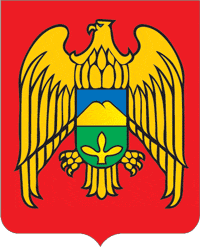 КЪЭБЭРДЭЙ-БАЛЪКЪЭР РЕСПУБЛИКЭМ И ЛЕСКЕН РАЙОНЫМ ЩЫЩ ЕРОКЪУЭ КЪУАЖЭМ СОВЕТЫМ И ЩIЫПIЭ САМОУПРАВЛЕНЭКЪАБАРТЫ-МАЛКЪАР РЕСПУБЛИКАНЫ ЛЕСКЕН РАЙОНУНУ ЭРОКЪЭ ЭЛ ЖЕР-ЖЕР САМОУПРАЛЕНИЯСЫ СОВЕТИСОВЕТ МЕСТНОГО САМОУПРАЛЕНИЯ  СЕЛЬСКОГО ПОСЕЛЕНИЯ ЕРОККО ЛЕСКЕНСКОГО РАЙОНА КАБАРДИНО-БАЛКАРСКОЙ РЕСПУБЛИКИ	РЕШЕНИЕ № 1	      Совета местного самоуправления  сельского поселения Ерокко   Лескенского муниципального района Кабардино-Балкарской Республики             27.12. 2017г.                                                                                     с.п. Ерокко    «О бюджете сельского поселения Ерокко Лескенского муниципального   района Кабардино-Балкарской Республики на 2018 год и на плановый период 2019-2020 годов» «Статья 1. Основные характеристики бюджета сельского поселения  Ерокко Лескенского муниципального   района Кабардино-Балкарской Республики на 2018 год и на плановый период 2019-2020 годов:1. Утвердить основные характеристики местного бюджета сельского поселения Ерокко Лескенского муниципального   района  (далее – местный бюджет) на 2018 год, с учетом уровня инфляции, не превышающего 4,9 процента  (декабрь 2018 года к декабрю 2017 года):1)  прогнозируемый общий объем доходов местного бюджета на 2018 год в сумме 4 143 076 рублей 00 копеек, в том числе объем межбюджетных трансфертов из республиканского бюджета Кабардино-Балкарской Республики в сумме 37 330 рублей 57 копеек субвенция и иные межбюджетные трансферты – 59 918 рублей 14 копеек из бюджета Лескенского  муниципального района в сумме 2 852 851,00 рублей;собственные доходы в сумме – 1 192976 рублей  29 копеек  2) прогнозируемый общий объем расходов местного бюджета на 2018 год в сумме 4 143 076 рублей 00 копеек;                 2 Утвердить основные характеристики местного бюджета сельского поселения Ерокко Лескенского муниципального   района  (далее – местный бюджет) на 2019 год и на 2020 год с учетом уровня инфляции не превышающего 4,8 процента  (декабрь 2019 года к декабрю 2018 года, и 4,8 процента (декабрь 2020 года к декабрю 2019 года):1) прогнозируемый общий объем доходов местного бюджета на 2019 год в сумме 4 242 403 рубля 46 копеек, (республиканский бюджета   29 864 рублей 46 копеек,  субвенция и иные межбюджетные трансферты  60 547 рублей 35 копеек,бюджет Лескенского муниципального района в сумме 2 852 851,00 рублей); собственные доходы в сумме 1 299 140 рублей 65 копеек 2) прогнозируемый общий объем доходов местного бюджета на 2020 год в сумме 4 300 199 рублей 76 копеек (республиканский бюджета  в сумме 29 864 рублей 46 копеек, субвенция и иные межбюджетные трансферты  62 700 рублей 88 копеек,бюджета Лескенского  муниципального района в сумме 2 852 851,00 рублей);собственный доход – 1 354 703 рубля 42 копеек 3) прогнозируемый общий объем расходов местного бюджета на 2019 год в сумме 4 242 403 рубля 46 копеек  и на 2020 год 4 300 119 рублей 76 копеек4) дефицит местного бюджета  на 2019 год в сумме ноль рублей и на 2020 год в сумме ноль рублей;Статья 2. Нормативы распределения доходов между бюджетами бюджетной системы Российской Федерации на 2018 год и плановый период 2019 и 2020 годов.В соответствии с пунктом 2 статьи 184.1 Бюджетного кодекса Российской Федерации утвердить нормативы распределения доходов между бюджетами бюджетной системы Российской Федерации на 2018 год и на  плановый период 2019-2020 годов согласно приложению 1 к настоящему решению.Статья 3. Главные администраторы доходов местного бюджета и главные  администраторы источников финансирования дефицита местного бюджета1. Утвердить перечень главных администраторов доходов местного бюджета на 2018 год и плановый период 2019 и 2020 годов согласно приложению 2 к настоящему решению.2. Утвердить перечень  главных администраторов источников финансирования дефицита местного бюджета на 2018 год и плановый период 2019 и 2020 годов согласно приложению 3 к настоящему решению. 3. В случае изменения в 2018 году и  в плановом периоде 2019 и 2020 годов состава и (или) функций администраторов доходов местного бюджета или  администраторов источников финансирования дефицита местного бюджета местная администрация сельского поселения Ерокко Лескенского муниципального   района Кабардино-Балкарской Республики вправе при определении принципов назначения, структуры кодов и присвоении кодов классификации доходов бюджетов Российской Федерации и источников финансирования дефицитов бюджетов вносить соответствующие изменения в состав закрепленных за ними кодов классификации доходов бюджетов Российской Федерации или классификации источников финансирования дефицитов бюджетов.Статья 4. Особенности администрирования доходов бюджетов бюджетной системы Российской Федерации в 2018 году и на  плановые периоды 2019 и 2020 годовВ случаях, установленных законодательством Российской Федерации, государственные органы и органы государственной власти, не являющиеся федеральными органами исполнительной власти, органы местного самоуправления, а также находящиеся в их ведении бюджетные учреждения осуществляют начисление, учет и контроль за правильностью исчисления, полнотой уплаты государственной пошлины за совершение действий, связанных с лицензированием, проведением аттестации, государственной пошлины за государственную регистрацию, а также за совершение прочих юридически значимых действий, платежей по отдельным видам неналоговых доходов, подлежащих зачислению в местный бюджет, включая пени и штрафы по ним, а также осуществляют взыскание задолженности и принимают решения о возврате (зачете) указанных платежей в порядке, установленном для осуществления соответствующих полномочий администраторами доходов местного бюджета. Порядок учета и отражения в бюджетной отчетности указанных платежей устанавливается местной администрацией сельского поселения  Ерокко Лескенского муниципального района Кабардино-Балкарской Республики.Статья 5. Особенности использования средств, получаемых муниципальными бюджетными учреждениями1. Средства в валюте Российской Федерации, полученные муниципальными бюджетными учреждениями от приносящей доход деятельности, учитываются на лицевых счетах, открытых им в Министерстве финансов Кабардино-Балкарской Республики, и расходуются муниципальными бюджетными учреждениями в соответствии с генеральными разрешениями (разрешениями), оформленными местной администрацией сельского поселения Ерокко  в установленном Министерством финансов Кабардино-Балкарской Республики порядке, и сметами доходов и расходов по приносящей доход деятельности, утвержденными в порядке, определяемом местной администрацией сельского поселения Ерокко  в пределах остатков средств на их лицевых счетах, если иное не предусмотрено настоящим решением. Средства, полученные от приносящей доход деятельности, не могут направляться муниципальными  бюджетными учреждениями на создание других организаций, покупку ценных бумаг и размещаться на депозиты в кредитных организациях.2. Средства в валюте Российской Федерации, поступающие во временное распоряжение муниципальных бюджетных учреждений в соответствии с законодательными и иными нормативными правовыми актами Российской Федерации, учитываются на лицевых счетах, открытых им в Министерстве финансов Кабардино-Балкарской Республики, в порядке, установленном Министерством финансов Кабардино-Балкарской Республики.Статья 6. Бюджетные ассигнования местного бюджета на 2018 год и на  плановый период 2019 и 2020 годов.1. Утвердить ведомственную структуру расходов местного бюджета согласно приложению 4 к настоящему решению;2. Утвердить в пределах общего объема расходов, установленного статьей 1 настоящего решения, распределение бюджетных ассигнований по разделам и подразделам, целевым статьям и видам расходов классификации расходов бюджета согласно приложению 5 к настоящему решению;Статья 7. Особенности использования бюджетных ассигнований по обеспечению деятельности органов местного самоуправления и муниципальных учреждений1. Местная администрация сельского поселения Ерокко Лескенского муниципального   района Кабардино-Балкарской Республики  не вправе принимать решения, приводящие к увеличению в 2018 году и  в плановом периоде 2019 и 2020 годах численности муниципальных служащих и работников муниципальных учреждений.Статья 8. Особенности исполнения местного бюджета1. Направить в 2018 году остатки средств местного бюджета по состоянию на 1 января 2018 года на лицевых счетах получателей средств местного бюджета, образовавшиеся в связи с неполным использованием бюджетных ассигнований, утвержденных Решением   сессии Совета местного самоуправления сельского поселения Ерокко Лескенского муниципального   района Кабардино-Балкарской Республики от 28 декабря 2016 года  "О бюджете сельского поселения  Ерокко Лескенского муниципального   района Кабардино-Балкарской Республики на 2017 год" на те же цели в 2018 году в качестве дополнительных бюджетных ассигнований.Средства, полученные бюджетными учреждениями от предпринимательской деятельности и не использованные по состоянию на 31 декабря, зачисляются в тех же суммах на вновь открываемые соответствующим бюджетным учреждениям лицевые счета.2. Установить в соответствии с пунктом 3 статьи 217 Бюджетного кодекса Российской Федерации следующие основания для внесения в 2018 году и плановом периоде 2019 и 2020 годах изменений в показатели сводной бюджетной росписи местного бюджета, связанные с резервированием средств в составе утвержденных бюджетных ассигнований:1) распределение средств на уплату налога на имущество организаций и земельного налога  распорядителями средств местного бюджета и бюджетными учреждениями, находящимися в их ведении, в связи с изменением законодательства Российской Федерации о налогах и сборах с 1 января 2006 года, предусмотренных по подразделу "Другие общегосударственные вопросы" раздела "Общегосударственные вопросы" классификации расходов бюджетов;2. Установить в соответствии с пунктом 3 статьи 217 Бюджетного кодекса Российской Федерации следующие основания для внесения в 2018 году и плановом периоде 2019-2020 годах изменений в показатели сводной бюджетной росписи местного бюджета, связанные с особенностями исполнения местного бюджета и (или) перераспределения бюджетных ассигнований между  распорядителями средств местного бюджета:1) использование остатков средств местного бюджета, указанных в части 1 настоящей статьи;Статья 9. Вступление в силу настоящего РешенияНастоящее Решение вступает в силу с 1 января 2018 года.Председатель Совета местного самоуправлениясельского поселения Ерокко                                                                            А.З. БарсоковПриложение №1к решению сессии  Советаместного самоуправления"О бюджете сельского  поселенияЕрокко Лескенскогомуниципального   районаКабардино-Балкарской Республикина 2018 год и плановый период2019-2020годов" № 1 от 27.12.2017гНОРМАТИВЫ РАСПРЕДЕЛЕНИЯ ДОХОДОВ МЕЖДУ БЮДЖЕТАМИ БЮДЖЕТНОЙ СИСТЕМЫ РОССИЙСКОЙ ФЕДЕРАЦИИ НА 2018 ГОД И НА ПЛАНОВЫЙ ПЕРИОД  2019-2020 годов(процентах)                                                                                                                   Приложение №1к решению сессии  Советаместного самоуправления"О бюджете сельского  поселенияЕрокко Лескенскогомуниципального   районаКабардино-Балкарской Республикина 2018 год и на плановый период                                                                                                     2019-2020 годов" № 1 от 27.12.2017 гПЕРЕЧЕНЬ ГЛАВНЫХ  АДМИНИСТРАТОРОВ ДОХОДОВ МЕСТНОГО БЮДЖЕТАНА 2018 ГОД И НА ПЛАНОВЫЙ ПЕРИОД 2019-2020 годовПриложение №1к решению сессии  Советаместного самоуправления"О бюджете сельского  поселенияЕрокко Лескенскогомуниципального   районаКабардино-Балкарской Республикина 2018 год и на плановый период                                                                              2019-2020 годов" № 1 от 27.12.2017гПЕРЕЧЕНЬГЛАВНЫХ  АДМИНИСТРАТОРОВ ИСТОЧНИКОВ ФИНАНСИРОВАНИЯ ДЕФИЦИТА МЕСТНОГО БЮДЖЕТА НА 2018 ГОД  И НА ПЛАНОВЫЙ ПЕРИОД 2019-2020 годовПриложение №4к решению сессии  Советаместного самоуправления"О бюджете сельского  поселенияЕрокко Лескенскогомуниципального   районаКабардино-Балкарской Республикина 2018 год и  на плановый период2019-2020 годов" № 1 от 27.12.2017 гВЕДОМСТВЕННАЯ СТРУКТУРА РАСХОДОВ МЕСТНОГО БЮДЖЕТА НА 2018 ГОД И ПЛАНОВЫЙ ПЕРИОД 2019-2020 ГОДОВПриложение №5к решению сессии  Советаместного самоуправления"О бюджете сельского  поселенияЕрокко Лескенскогомуниципального   районаКабардино-Балкарской Республикина 2018 год и плановый период2019-2020 годов" № 1 от 27.12.2017 гРАСПРЕДЕЛЕНИЕ БЮДЖЕТНЫХ АССИГНОВАНИЙ НА 2018 ГОД И НА ПЛАНОВЫЙ ПЕРИОД 2019-2020 ГОДОВ ПО РАЗДЕЛАМ ПОДРАЗДЕЛАМ, ЦЕЛЕВЫМ СТАТЬЯМ И ВИД РАСХОДОВ КЛАССИФИКАЦИИ РАСХОДОВ БЮДЖЕТАКБКНаименование доходаБюджет РФБюджет КБРБюджетмуниципалитета Бюджет поселения1234561 01 02010 01 0000 110Налог на доходы физических лиц  с доходов, источником которых является налоговый агент, за исключением доходов, в отношении которых исчисление и уплата налога осуществляются в соответствии со статьями 227,  228 Налогового кодекса Российской Федерации3357101 05 03010 01 0000 110Единый сельскохозяйственный налог50 501 06 01030 10 0000 110Налоги на имущество физических лиц, взимаемые по ставкам, применяемым к объектам налогообложения, расположенным в границах поселений  1001 06 06033 10 0000 110Земельный налог с организаций, обладающих земельным участком, расположенным в границах сельских поселений1001 06 06043 10 0000 110Земельный налог с физических лиц, обладающих земельным участком, расположенным в границах сельских поселений1001 03 02230 01 0000 110Доходы от уплаты акцизов на дизельное топливо, зачисляемые в консолидированные бюджеты субъектов Российской Федерации 10 1 03 02240 01 0000 110Доходы от уплаты акцизов на моторные масла для дизельных (или) карбюраторных (инжекторных) двигателей, зачисляемые в  консолидированные бюджеты субъектов Российской Федерации101 03 02250 01 0000 110Доходы от уплаты акцизов на автомобильный бензин, производимый на территории Российской федерации, зачисляемые в  консолидированные бюджеты субъектов Российской Федерации101 03 02260 01 0000 110Доходы от уплаты акцизов на прямогонный бензин, производимый на территории Российской федерации, зачисляемые в  консолидированные бюджеты субъектов Российской Федерации10В ЧАСТИ ПРОЧИХ НЕНАЛОГОВЫХ ДОХОДОВ1 17 01050 10 0000 180Невыясненные поступления, зачисляемые в бюджет поселений1001 17 05050 10 0000 180Прочие неналоговые доходы бюджетов поселений100Код бюджетной классификации Российской Федерации    Код бюджетной классификации Российской Федерации    Наименование  главного  администратора доходов            Главные администраторы доходовДоходов местного бюджетаНаименование  главного  администратора доходов            Муниципальное казенное учреждение «Местная администрация сельского поселения Ерокко Лескенского муниципального района Кабардино-Балкарской Республики»Муниципальное казенное учреждение «Местная администрация сельского поселения Ерокко Лескенского муниципального района Кабардино-Балкарской Республики»Муниципальное казенное учреждение «Местная администрация сельского поселения Ерокко Лескенского муниципального района Кабардино-Балкарской Республики»7031 13 01995 10 0000 130Прочие доходы от оказания платных услуг (работ) получателями средств бюджета сельских поселений7031 17 01050 10 0000 180Невыясненные поступления, зачисляемые в бюджеты поселений7031 17 05050 10 0000 180Прочие неналоговые поступления, зачисляемые в бюджеты поселений7032 02 15001 10 0033 151Дотации бюджетам поселений на выравнивание бюджетной обеспеченности7032 02 15001 10 0034 151Дотации бюджетам поселений на выравнивание бюджетной обеспеченности7032 02 04999 10 7120 151Прочие субсидии бюджетам поселений (разработка генеральных планов и корректировки правил землепользования и застройка сельских поселений)7032 02 02008 10 0001 151Субсидии бюджетам поселений на обеспечение жильем молодых семей  (РФ)7032 02 02008 10 0002 151Субсидии бюджетам поселений на обеспечение жильем молодых семей  (КБР)703 1 11 05035 10 0000 120Доходы, получаемые в виде арендной платы за земельные участки, государственная собственность на которые не разграничена и которые расположены в границах сельских поселений а также средства от продажи права на заключение договоров аренды указанных арендных участков7031 11 05035 10 0000 120Доходы от сдачи в аренду имущества, находящегося на оперативном управлении органов управления поселении и созданных ими учреждений7032 02 03015 10 0000 151Субвенции бюджетам поселений на осуществление первичного воинского учета на территориях, где отсутствуют военные комиссариаты7032 19 05000 10 0000 151Возврат остатков субсидий, субвенций и иных межбюджетных трансфертов, имеющих целевое направление, прошлых лет, из бюджетов поселений7032 0202216 10 0000 151Субсидии бюджетам поселений на осуществление дорожной деятельности в отношении в отношении автомобильных дорог общего пользования, а также капитального ремонта и ремонта дворовых территорий многоквартирных домов, проездов к дворовым территориям многоквартирных домов населенных пунктов7032 02 25555 10 0000 151Субсидии бюджетам поселений на формирование городской средыКод главыКод группы, подгруппы, статьиИ вида источниковНаименование703010 50201 10 0000 510Муниципальное казенное учреждение «Местная администрация сельского  поселения Ерокко Лескенского муниципального района Кабардино-Балкарской Республики»703010 50201 10 0000 610Муниципальное казенное учреждение «Местная администрация сельского  поселения Ерокко Лескенского муниципального района Кабардино-Балкарской Республики»892020 10100 10 0000 710Муниципальное казенное учреждение «Управление по экономике и финансам местной  администрации Лескенского  муниципального района Кабардино-Балкарской Республики»(РУБЛЯХ)Наименование показателяКБККБККБККБККБККБККБККБК2018  год2018  год2018  год2019 год2020 годНаименование показателяКВСРРазделПодразделПодразделКЦСРКЦСРГруппа расходовГруппа расходов2018  год2018  год2018  год2019 год2020 год12344556677789ВСЕГО:4 143 076,004 143 076,004 143 076,004 242 403,464 300 119,76Администрация сельского поселения7034 143 076,004 143 076,004 143 076,004 242 403,464 300 119,76ОБЩЕГОСУДАРСТВЕННЫЕ ВОПРОСЫ703011 577 186,201 577 186,201 577 186,201 577 186,201 577 186,20Расходы на выплаты персоналу в целях обеспечения выполнения функций государственными (муниципальными) органами, казенными учреждениями, органами управления государственными внебюджетными фондами70301020277100900197710090019100100631 471,30631 471,30631 471,30631 471,30631 471,30Расходы на выплаты персоналу в целях обеспечения выполнения функций государственными (муниципальными) органами, казенными учреждениями, органами управления государственными внебюджетными фондами70301040478200900197820090019100100743 376,90743 376,90743 376,90743 376,90743 376,90Закупка товаров, работ и услуг для государственных (муниципальных) нужд70301040478200900197820090019200200150 800,00150 800,00150 800,00150 800,00150 800,00Иные бюджетные ассигнования703010404782009001978200900198008006 000,006 000,006 000,006 000,006 000,00Межбюджетные трансферты7030106069390079390939007939050050013 038,0013 038,0013 038,0013 038,0013 038,00Иные бюджетные ассигнования7030111113920520540392052054080080030 000,0030 000,0030 000,0030 000,0030 000,00Иные бюджетные ассигнования703011313771009279477100927948008002 500,002 500,002 500,002 500,002 500,00НАЦИОНАЛЬНАЯ ОБОРОНА7030259 918,1459 918,1459 918,1460 547,3462 700,88Расходы на выплаты персоналу в целях обеспечения выполнения функций государственными (муниципальными) органами, казенными учреждениями, органами управления государственными внебюджетными фондами7030203039990051180999005118010010059 918,1459 918,1459 918,1460 547,3462 700,88НАЦИОНАЛЬНАЯ ЭКОНОМИКА70304828 609,29828 609,29828 609,29934 773,65990 336,42Закупка товаров, работ и услуг для государственных (муниципальных) нужд70304090924201920582420192058200200828 609,29828 609,29828 609,29934 773,65990 336,42ЖИЛИЩНО-КОММУНАЛЬНОЕ ХОЗЯЙСТВО7030596 107,7396 107,7396 107,7388 641,6388 641,62Закупка товаров, работ и услуг для государственных (муниципальных) нужд7030503030599999999059999999920020096 107,7396 107,7396 107,7388 641,6388 641,62КУЛЬТУРА, КИНЕМАТОГРАФИЯ703081 514 254,641 514 254,641 514 254,641 514 254,641 514 254,64Расходы на выплаты персоналу в целях обеспечения выполнения функций государственными (муниципальными) органами, казенными учреждениями, органами управления государственными внебюджетными фондами70308010111201900591120190059100100884 474,64884 474,64884 474,64884 474,64884 474,64Закупка товаров, работ и услуг для государственных (муниципальных) нужд70308010111201900591120190059200200629 780,00629 780,00629 780,00629 780,00629 780,00СОЦИАЛЬНАЯ ПОЛИТИКА7031067 000,0067 000,0067 000,0067 000,0067 000,00Социальное обеспечение и иные выплаты населению70310010171000Н060071000Н060030030067 000,0067 000,0067 000,0067 000,0067 000,00Наименование показателяКБККБККБККБККБККБККБК2018 год2018 год2019 год2020 годНаименование показателяРазделПодразделПодразделКЦСРКЦСРГруппа расходовГруппа расходов2018 год2018 год2019 год2020 год123344556678ВСЕГО:4 143 076,004 143 076,004 242 403,464 300 119,76ОБЩЕГОСУДАРСТВЕННЫЕ ВОПРОСЫ011 577 186,201 577 186,201 577 186,201 577 186,20Функционирование высшего должностного лица субъекта Российской Федерации и муниципального образования010202631 471,30631 471,30631 471,30631 471,30Глава муниципального образования01020277100000007710000000631 471,30631 471,30631 471,30631 471,30Расходы на выплаты персоналу в целях обеспечения выполнения функций государственными (муниципальными) органами, казенными учреждениями, органами управления государственными внебюджетными фондами01020277100900197710090019100100631 471,30631 471,30631 471,30631 471,30Аппарат местной администрации01040478200000007820000000900 176,90900 176,90900 176,90900 176,90Расходы на обеспечение функций государственных органов, в том числе территориальных органов01040478200900197820090019900 176,90900 176,90900 176,90900 176,90Расходы на выплаты персоналу в целях обеспечения выполнения функций государственными (муниципальными) органами, казенными учреждениями, органами управления государственными внебюджетными фондами01040478200900197820090019100100743 376,90743 376,90743 376,90743 376,90Закупка товаров, работ и услуг для государственных (муниципальных) нужд01040478200900197820090019200200150 800,00150 800,00150 800,00150 800,00Иные бюджетные ассигнования010404782009001978200900198008006 000,006 000,006 000,006 000,00Обеспечение деятельности финансовых, налоговых и таможенных органов и органов финансового (финансово-бюджетного) надзора01060613 038,0013 038,0013 038,0013 038,00Контрольно-счетный орган муниципального образования0106069300000000930000000013 038,0013 038,0013 038,0013 038,00Межбюджетные трансферты0106069390079390939007939050050013 038,0013 038,0013 038,0013 038,00Резервные фонды01111130 000,0030 000,0030 000,0030 000,00Основное мероприятие "Управление резервными средствами местного бюджета"0111113920500000392050000030 000,0030 000,0030 000,0030 000,00Резервный фонд Местной администрации0111113920520540392052054030 000,0030 000,0030 000,0030 000,00Иные бюджетные ассигнования0111113920520540392052054080080030 000,0030 000,0030 000,0030 000,00Другие общегосударственные вопросы0113132 500,002 500,002 500,002 500,00Обеспечение функционирования Главы муниципального образования и его администрации011313770000000077000000002 500,002 500,002 500,002 500,00Глава муниципального образования011313771000000077100000002 500,002 500,002 500,002 500,00Иные бюджетные ассигнования011313771009279477100927948008002 500,002 500,002 500,002 500,00НАЦИОНАЛЬНАЯ ОБОРОНА0259 918,1459 918,1460 547,3462 700,88Мобилизационная и вневойсковая подготовка02030359 918,1459 918,1460 547,3462 700,88Субвенции на осуществление первичного воинского учета на территориях, где отсутствуют военные комиссариаты0203039990051180999005118059 918,1459 918,1460 547,3462 700,88Расходы на выплаты персоналу в целях обеспечения выполнения функций государственными (муниципальными) органами, казенными учреждениями, органами управления государственными внебюджетными фондами0203039990051180999005118010010059 918,1459 918,1460 547,3462 700,88НАЦИОНАЛЬНАЯ ЭКОНОМИКА04828 609,29828 609,29934 773,65990 336,42Дорожное хозяйство (дорожные фонды)040909828 609,29828 609,29934 773,65990 336,42Муниципальная программа "Развитие транспортной системы"04090924000000002400000000828 609,29828 609,29934 773,65990 336,42Содержание автомобильных дорог общего пользования местного значения04090924201920582420192058828 609,29828 609,29934 773,65990 336,42Закупка товаров, работ и услуг для государственных (муниципальных) нужд04090924201920582420192058200200828 609,29828 609,29934 773,65990 336,42ЖИЛИЩНО-КОММУНАЛЬНОЕ ХОЗЯЙСТВО0596 107,7396 107,7388 641,6388 641,62Благоустройство05030396 107,7396 107,7388 641,6388 641,62Финансовое обеспечение иных расходов органов местного самоуправления и муниципальных казенных учреждений0503030599999999059999999996 107,7396 107,7388 641,6388 641,62Закупка товаров, работ и услуг для государственных (муниципальных) нужд0503030599999999059999999920020096 107,7396 107,7388 641,6388 641,62КУЛЬТУРА, КИНЕМАТОГРАФИЯ081 514 254,641 514 254,641 514 254,641 514 254,64Культура0801011 514 254,641 514 254,641 514 254,641 514 254,64Расходы на обеспечение деятельности (оказание услуг) муниципальных учреждений080101112019005911201900591 514 254,641 514 254,641 514 254,641 514 254,64Расходы на выплаты персоналу в целях обеспечения выполнения функций государственными (муниципальными) органами, казенными учреждениями, органами управления государственными внебюджетными фондами08010111201900591120190059100100884 474,64884 474,64884 474,64884 474,64Закупка товаров, работ и услуг для государственных (муниципальных) нужд08010111201900591120190059200200629 780,00629 780,00629 780,00629 780,00СОЦИАЛЬНАЯ ПОЛИТИКА1067 000,0067 000,0067 000,0067 000,00Пенсионное обеспечение10010167 000,0067 000,0067 000,0067 000,00Выплата доплат к пенсиям лицам, замещавшим должность муниципальной службы10010171000Н060071000Н060067 000,0067 000,0067 000,0067 000,00Социальное обеспечение и иные выплаты населению10010171000Н060071000Н060030030067 000,0067 000,0067 000,0067 000,00